										شماره:578/ 35 / پگ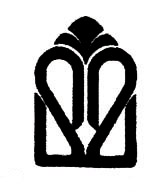 دانشگاه علوم پزشکی و خدمات بهداشتی درمانی گلستان				              تاریخ: 20 / 10 / 93           معاونت تحقیقات و فناوری						پیوست:دارد-امضاء اعضاء                  کمیته تحقیقات دانشجویی دانشگاهصورتجلسه شوراي پژوهشي مورخه 13/10/93جلسه شورای پژوهشی روز شنبه مورخ 13/10/93 رأس ساعت 12و نیم با حضور اعضای محترم شورا در اتاق معاونت تحقیقات برگزار گرديد و موارد زیر مورد بررسی قرارگرفت. مقرر شد آندسته از گزارش نهایی ها که مقاله دارند، در شورا مطرح نشوند و تنها در صورتجلسه آورده شوند. همچنین مقرر شد از این پس صورتجلسه شورا روی سایت قرار گیرد. در نهایت دو طرح مطرح گردید که خلاصه موارد خواسته شده در زیر آورده شده است.1-طرح تحقیقاتیآقای تورج فرازمندفر با عنوان "بررسی میزان تاثیر متیلاسیون پروموتر و سطح mir-21 با بیان ژن PTEN در بیماران مبتلا به سرطان کولورکتال" مطرح شد و مقرر گردید پس از انجام اصلاحات خواسته شده و تایید داور نهایی (آقای دکتر معماریان) مورد تصویب قرار گیرد.-با توجه به اینکه می خواهید RNA را از بافت پارافینه استخراج کنید و در این بافتها RNAهای بزرگ تخریب شده اند، چگونه می خواهید ژن PTEN را تکثیر کرده و میزان بیان آن را مقایسه نمایید؟توضیح دهید.-پیشنهاد می شود در بخش اهداف، بجای واژه "بررسی" از "تعیین" استفاده نمایید.-در اهداف  اختصاصی به مورد و شاهد بطور مجزا اشاره شود (بجای نمونه ها).-در روش اجرا،مقایسه بین مورد و شاهد اشاره شود.-در جدول متغییرها، چون بیان ژن بطورکمی سنجیده می شود رتبه ای نمی تواند باشد. اصلاح شود.-در جدول زمانبندی اجرای طرح، تصویب طرح جزء مراحل اجرا نمی باشد. اصلاح شود.-نام مجری هم در جدول افراد دارای حقوق نویسندگی آورده شود.  2-طرح تحقیقاتی خانم مونا رضاپور اصفهانی و  پرستو قاسم زاده پیرسرا با عنوان " بررسي باورها و رفتارهای مردم در خصوص طب عاميانه در  مردم شهر چالوس استان مازندران " مطرح شد و مقرر گردید پس از انجام اصلاحات خواسته شده و تایید داور نهایی (آقای دکتر محمودی) مورد تصویب قرار گیرد.-در روش اجرا منظور از "ملایان" چیست. توضیح داده شود.-در اهداف اختصاصی کلمه بررسی حذف شود.-نوع طرح کاربردی می باشد.اصلاح شود.-همچنین نوع مطالعه توصیفی است. اصلاح شود.-فونت های پروپوزال یکسان سازی شود.-در جدول هزینه ها دانشجو مجری است و  نمی تواند مدیریت طرح را برعهده داشته باشد. ساعات خواسته شده برای جمع آوری اطلاعات مصاحبه و  مخصوصا وارد کردن اطلاعات به کامپیوتر بالاست. لذا هزینه پرسنلی بالاست و لازم است اصلاح شود.با تشکرايوب خسرویدبیر کميته تحقيقات دانشجويي دانشگاه